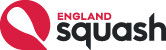 CHILDREN, YOUNG PEOPLE AND ADULTS AT ‘RISK’ PROTECTION POLICY STATEMENTEngland Squash acknowledges the duty of care to safeguard and promote the welfare of children, young People and adults at risk and is committed to ensuring safeguarding practice reflects statutory responsibilities, government guidance and complies with best practice from the Child protection in sport Unit (CPSU). The policy recognises that the welfare and interests of children, Young People and adults ‘at risk’ (Note: Adult at ‘risk’ refers to adults under the Care Act 2004) are paramount in all circumstances. It aims to ensure that regardless of age, gender, religion or beliefs, ethnicity, disability, sexual orientation or socioeconomic background, all have a positive and enjoyable experience of sport at England Squash in a safe and inclusive environment are protected from abuse whilst participating in squash or racket ball activities; including outside of the activity.  England Squash acknowledges that some children, young people and adults ‘at risk’ including disabled children and young people or those from ethnic minority communities, can be particularly vulnerable to abuse and we accept the responsibility to take reasonable and appropriate steps to ensure their welfare.    As part of our safeguarding policy England Squash will:promote and prioritise the safety and wellbeing of all participantsensure everyone understands their roles and responsibilities in respect of safeguarding and is provided with appropriate learning opportunities to recognise, identify and respond to signs of abuse, neglect and other safeguarding concerns relating to participantsensure appropriate action is taken in the event of incidents/concerns of abuse and support provided to the individual/s who raise or disclose the concern ensure that confidential, detailed and accurate records of all safeguarding concerns are maintained and securely stored prevent the employment/deployment of unsuitable individuals, the inappropriate usage of social mediaensure robust safeguarding arrangements and procedures are in operation.  The policy and procedures will be widely promoted and are mandatory for everyone involved in England Squash. Failure to comply with the policy and procedures will be addressed without delay and may ultimately result in dismissal/exclusion from the organisation. Monitoring  The policy will be reviewed on a year basis or before in the following circumstances: changes in legislation and/or government guidance as required by the Local Safeguarding Children Board, UK Sport and/or Home Country Sports Councils and England Squash.as a result of any other significant change or event. 